TECHNICKÁ UNIVERZITA V LIBERCI www.tul.cz	■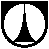 Technická univerzita v Liberci461 17 LIBEREC I, Studentská 2Telefon: 485 353 202/488, Fax: 485 353 663TECHNICKÁ UNIVERZITA v LIBERCIIČO: 46747885	Daňové registrační číslo: CZ46747885TECHNICKÁ UNIVERZITA v LIBERCIIČO: 46747885	Daňové registrační číslo: CZ46747885OBJEDNÁVKAOBJEDNÁVKAČíslo objednávky: OGP/21/8110/659CPV kód: 79120000-1 75111000-7Objednávka akceptována dne 13.12.2021Dodavatel:Patentová kancelář Dobroslav MusilZábrdovická 11 615 00 Brno IČ: 64281582e-mail: hales@patent-musil.czHradí útvar: 14210 Zakázka:Dodavatel:Patentová kancelář Dobroslav MusilZábrdovická 11 615 00 Brno IČ: 64281582e-mail: hales@patent-musil.czDatum: 13.12.2021Dodavatel:Patentová kancelář Dobroslav MusilZábrdovická 11 615 00 Brno IČ: 64281582e-mail: hales@patent-musil.czVyřizuje: xxx Dodavatel:Patentová kancelář Dobroslav MusilZábrdovická 11 615 00 Brno IČ: 64281582e-mail: hales@patent-musil.czFinanční zdroj: ■ Investice ■ Provoz ■ Rozpočet ■ DČ	■ JinýFinanční zdroj: ■ Investice ■ Provoz ■ Rozpočet ■ DČ	■ JinýObjednáváme u Vás zboží:příprava a podání patentové přihlášky xxx.Fakturační adresa:Technická univerzita v LiberciStudentská 246117 LiberecObjednáváme u Vás zboží:příprava a podání patentové přihlášky xxx.Fakturační adresa:Technická univerzita v LiberciStudentská 246117 LiberecDodací adresa:Technická univerzita v LiberciÚstav pro nanomateriály, pokročilé technologie a inovace, budova LBendlova 1409/746117 LiberecJméno a podpis příkazce operace: Správce rozpočtu: Tel: Jméno a podpis příkazce operace: Správce rozpočtu: Dodací lhůta:Jméno a podpis příkazce operace: Správce rozpočtu: Předpokládaná cena: 53 000 KčZpůsob dopravy:Bankovní spojení: ČSOB Liberec, 1.máje	SWIFT: xxx18, Lbc	IBAN:č.účtu: xxx	BÚ:	xxxFRIM: xxx	FRIM:	xxxDČ: xxx	DČ:	xxxBankovní spojení: ČSOB Liberec, 1.máje	SWIFT: xxx18, Lbc	IBAN:č.účtu: xxx	BÚ:	xxxFRIM: xxx	FRIM:	xxxDČ: xxx	DČ:	xxxNa faktuře uvádějte číslo objednávky, jinak nebude faktura proplacena!Na faktuře uvádějte číslo objednávky, jinak nebude faktura proplacena!